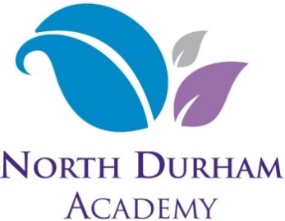 JOB DESCRIPTIONPOST:			Year Manager	RESPONSIBLE TO:		TBCLEVEL:			Grade 5 CORE PURPOSE:		To be responsible for a year group ensuring the highest standards of student 						attendance, punctuality, standards of uniform and day-to-day pastoral issuesJOB DESCRIPTION:		The job description will be reviewed regularly to reflect, or anticipate changes to, the 					job commensurate with the salary and areas of responsibility.Working within the Student Learning Directorate the post holder will:Support the implementation the Academy’s vision and valuesEnsure that the Academy policies are promoted and adhered toContribute in the Academy to developing a learning culture with high expectations in a safe and secure learning 	environmentFoster effective relationships with parents/carers and students in the AcademySPECIFIC RESPONSIBILITESBe the first port of contact for parents/carersLead assembles for the year groupPlay a central role in the daily running of the academy campus being highly visible Daily monitoring of student attendance and punctuality and initiation of first day absence procedures Collation of attendance data and liaising with Attendance Officer Daily monitoring and management of student behaviour including carry out thorough investigations of behaviour 	incidents and issue appropriate sanctions ensuring effective communication with students, parents/carers and 	staffBe responsible for completing the paperwork on exclusions and inclusionAssist in the compilation of data relating to all exclusions required for the PLASC returns and Governing bodyProvide daily care, guidance and support to students in the year groupRespond to all incidents of bullying, including racist and homophobic bullying, ensuring they are effectively 	dealt with and recorded in the bullying logWork in partnerships with external agencies to provide the best possible support to students in the year groupRepresent the academy at child protection conferences and other multi-agency meetingsTo lead on transition from and to the next stage for students in the year groupOn rare occasions, supervise whole classes during the absence of teachers, ensuring students are on task, good 	order is maintained and that the content of the lesson provided by the Learning Director is delivered.Developing Self and Working with OthersTake part in an annual staff performance review with line managerTo create and maintain good working relationships among all members of the Academy communityTo work collaboratively with the SLT, Achievement Leader, other members of the Student Welfare Team, 	teachers and curriculum support workers and staff from external agencies To set an example to students in work ethic, conduct, dress code, punctuality and attendanceVARIATION IN THE ROLEGiven the dynamic nature of the role and structure of Consett Academy, it must be accepted that as the Academy’s work develops and changes, there will be a need for adjustments to the role and responsibilities of the post.  The duties specified above are therefore not to be regarded as either exclusive or exhaustive.  They may change from time to time commensurate with the grading level of the post and following consultation with the post holder.EQUALITY AND DIVERSITY The Academy is committed to equality and diversity for all members of society. The Academy will take action to discharge this responsibility, but many of the actions will rely on individual staff to embrace their responsibilities with commitment, ensuring a positive and collaborative approach to Equality and Diversity. This will require staff to support the Academy’s initiatives on Equality and Diversity designed to enhance practices and the experiences of staff, students and visitors, with an all-inclusive approach that celebrates differences. Failure to embrace these commitments may lead to formal action.Year Manager - Person SpecificationElements required to undertake the job are provided under specific headings.  Each element is essential or desirable as indicated by an E or D in the “E/D” column.How the evidence will be tested is indicated under the remaining columns.CODE		E/D: Essential or Desirable	AF: Application form      I: Interview/Presentation	A:TRAINING AND QUALIFICATIONSE/DAFIA minimum of 4 GSCE (Grades A-C with English and Maths) or equivalentEDegree (or equivalent)DEvidence of recent professional developmentECurrent First Aid CertificateDB:EXPERIENCE OF WORKING WITH YOUNG PEOPLEE/DAFIExperience of successfully mentoring students in secondary education settingDAt least 2 years recent experience of working with young peopleEExperience of supporting vulnerable studentsDEvidence of responsibility for allocation and monitoring of financial resourcesDEvidence of making a positive impact on students and their familiesEExperience of leading student assembliesDExperience of running ‘after school’ clubs and activitiesDExperience of working with external agencies to support students and their familiesEEvidence of working to promote community engagementDC:PROFESSIONAL KNOWLEDGE AND UNDERSTANDINGE/DAFIKnowledge of the use of data to establish benchmarks and set targets for improvementDKnowledge of strategies to promote Year Group ethos and inclusionEKnowledge and understanding of statutory legislation regarding student attendance & exclusionDKnowledge of SIMS data basesDD:PERSONAL SKILLS & ATTRIBUTESE/DAFIA commitment to equality and diversityEDemonstrate commitment to the young people in the AcademyEExcellent oral and written communication skillsEAbility to ‘lead from the front’ and be a good role model for staff & studentsEGood ICT skillsDHigh expectations and able to communicate those effectively to studentsEAble to meet deadlines and work under pressureEAble to prioritise, plan and organiseECommunicate well with all stakeholders including parents / carersEHigh standards of integrity, honesty and punctualityEA range of leadership skills to develop productive relationships and high performing team workEAn ability to challenge and motivate others to create a forward thinking organisation committed to academy improvementDStamina, resilience, reliability and integrityEAn understanding of the value of a successful work life balanceEName of Postholder (Print)Signature of PostholderDate